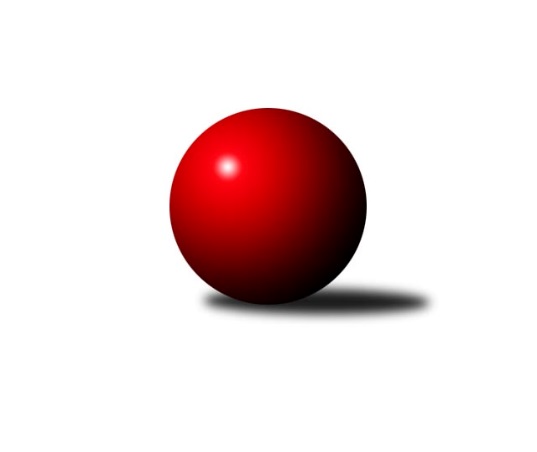 Č.13Ročník 2019/2020	1.2.2020Nejlepšího výkonu v tomto kole: 3430 dosáhlo družstvo: SKK Rokycany1. KLZ 2019/2020Výsledky 13. kolaSouhrnný přehled výsledků:KK Zábřeh	- KC Zlín	5:3	3205:3178	11.0:13.0	1.2.SKK Rokycany	- KK Blansko 	7:1	3430:3346	13.0:11.0	1.2.KK PSJ Jihlava	- SKK Náchod	3:5	3104:3137	11.5:12.5	1.2.TJ Sokol Duchcov	- TJ Valašské Meziříčí	1:7	3179:3313	11.0:13.0	1.2.KK Slavia Praha	- TJ Spartak Přerov	4:4	3422:2905	10.5:13.5	1.2.KK Slovan Rosice	- KK Konstruktiva Praha 	8:0	3374:3211	18.0:6.0	1.2.Tabulka družstev:	1.	KK Slavia Praha	14	12	1	1	81.0 : 31.0 	204.5 : 131.5 	 3356	25	2.	KK Slovan Rosice	13	12	0	1	80.5 : 23.5 	199.5 : 112.5 	 3361	24	3.	SKK Náchod	13	9	1	3	67.0 : 37.0 	176.0 : 136.0 	 3273	19	4.	TJ Spartak Přerov	14	8	2	4	59.5 : 52.5 	164.5 : 171.5 	 3206	18	5.	SKK Rokycany	13	6	1	6	47.0 : 57.0 	141.5 : 170.5 	 3277	13	6.	TJ Valašské Meziříčí	13	6	0	7	49.5 : 54.5 	145.5 : 166.5 	 3271	12	7.	KK PSJ Jihlava	13	5	1	7	52.0 : 52.0 	153.0 : 159.0 	 3240	11	8.	KK Blansko	13	5	1	7	48.5 : 55.5 	162.5 : 149.5 	 3241	11	9.	KK Zábřeh	13	4	0	9	41.0 : 63.0 	143.0 : 169.0 	 3165	8	10.	KC Zlín	13	3	1	9	40.0 : 64.0 	137.0 : 175.0 	 3168	7	11.	TJ Sokol Duchcov	14	2	3	9	39.0 : 73.0 	149.5 : 186.5 	 3237	7	12.	KK Konstruktiva Praha	14	2	1	11	35.0 : 77.0 	143.5 : 192.5 	 3140	5Podrobné výsledky kola:	 KK Zábřeh	3205	5:3	3178	KC Zlín	Kamila Chládková	119 	 134 	 145 	135	533 	 1:3 	 543 	 123	128 	 148	144	Lenka Menšíková	Lenka Kubová	114 	 138 	 126 	130	508 	 3:1 	 477 	 126	106 	 120	125	Petra Šustková	Dana Wiedermannová	130 	 131 	 138 	123	522 	 0:4 	 554 	 134	146 	 143	131	Michaela Matlachová	Romana Švubová	131 	 121 	 132 	149	533 	 1:3 	 567 	 143	142 	 138	144	Martina Zimáková	Jitka Killarová	137 	 142 	 150 	135	564 	 4:0 	 496 	 118	120 	 137	121	Natálie Trochtová *1	Lenka Horňáková	137 	 148 	 140 	120	545 	 2:2 	 541 	 145	130 	 118	148	Bohdana Jankovýchrozhodčí: Soňa Keprtovástřídání: *1 od 61. hodu Dita TrochtováNejlepší výkon utkání: 567 - Martina Zimáková	 SKK Rokycany	3430	7:1	3346	KK Blansko 	Veronika Horková	136 	 140 	 136 	132	544 	 0:4 	 591 	 141	146 	 157	147	Lucie Nevřivová	Lenka Findejsová	138 	 152 	 139 	136	565 	 3:1 	 536 	 136	119 	 148	133	Natálie Součková *1	Michaela Provazníková	147 	 131 	 167 	146	591 	 3:1 	 550 	 140	146 	 142	122	Lenka Kalová st.	Linda Lidman	153 	 149 	 135 	142	579 	 2:2 	 573 	 140	140 	 146	147	Helena Daňková	Terezie Krákorová	131 	 144 	 157 	139	571 	 2:2 	 557 	 135	147 	 146	129	Dana Musilová	Daniela Pochylová	139 	 152 	 141 	148	580 	 3:1 	 539 	 149	135 	 121	134	Zdeňka Ševčíkovározhodčí: střídání: *1 od 61. hodu Eliška PetrůNejlepšího výkonu v tomto utkání: 591 kuželek dosáhli: Lucie Nevřivová, Michaela Provazníková	 KK PSJ Jihlava	3104	3:5	3137	SKK Náchod	Šárka Vacková	126 	 110 	 122 	119	477 	 2:2 	 479 	 122	107 	 123	127	Šárka Majerová *1	Eva Rosendorfská	106 	 123 	 121 	129	479 	 0.5:3.5 	 548 	 122	155 	 121	150	Martina Hrdinová	Šárka Dvořáková	140 	 147 	 115 	127	529 	 3:1 	 519 	 128	139 	 138	114	Kateřina Majerová	Karolína Derahová	145 	 144 	 142 	121	552 	 3:1 	 533 	 142	136 	 128	127	Eliška Boučková	Martina Melchertová	128 	 132 	 143 	127	530 	 1:3 	 537 	 131	138 	 132	136	Aneta Cvejnová	Jana Braunová	128 	 127 	 155 	127	537 	 2:2 	 521 	 121	135 	 123	142	Nikola Portyšovározhodčí: Rudolf Benediktstřídání: *1 od 68. hodu Nina BrožkováNejlepší výkon utkání: 552 - Karolína Derahová	 TJ Sokol Duchcov	3179	1:7	3313	TJ Valašské Meziříčí	Nikol Plačková	140 	 143 	 147 	131	561 	 2:2 	 563 	 127	151 	 156	129	Dana Uhříková	Barbora Ambrová	139 	 116 	 119 	126	500 	 1:3 	 551 	 158	128 	 143	122	Nikola Tobolová	Lucie Vrbatová	115 	 131 	 133 	151	530 	 3:1 	 514 	 140	120 	 125	129	Michaela Bagári	Adéla Pechová	133 	 128 	 161 	142	564 	 2:2 	 595 	 167	142 	 147	139	Klára Tobolová	Michaela Šuterová	123 	 124 	 142 	140	529 	 2:2 	 553 	 138	123 	 139	153	Markéta Vlčková	Simona Koutníková *1	131 	 112 	 125 	127	495 	 1:3 	 537 	 136	147 	 130	124	Ivana Marančákovározhodčí: Josef Strachoňstřídání: *1 od 51. hodu Růžena SvobodováNejlepší výkon utkání: 595 - Klára Tobolová	 KK Slavia Praha	3422	4:4	2905	TJ Spartak Přerov	Vladimíra Malinská	152 	 127 	 161 	145	585 	 1:3 	 619 	 155	161 	 143	160	Pavlína Procházková	Vlasta Kohoutová	142 	 163 	 136 	145	586 	 1:3 	 602 	 147	170 	 141	144	Martina Janyšková	Šárka Marková *1	117 	 120 	 122 	139	498 	 0:4 	 583 	 146	143 	 141	153	Barbora Janyšková	Michaela Kučerová	150 	 142 	 134 	135	561 	 2:2 	 564 	 164	150 	 122	128	Anna Mašlaňová	Olga Hejhalová	158 	 155 	 155 	145	613 	 4:0 	 0 	 	0 	 0		nikdo nenastoupil	Helena Gruszková	151 	 155 	 135 	138	579 	 2.5:1.5 	 537 	 151	132 	 115	139	Monika Pavelkovározhodčí: Jiří Novotnýstřídání: *1 od 35. hodu Ivana KaanováNejlepší výkon utkání: 619 - Pavlína Procházková	 KK Slovan Rosice	3374	8:0	3211	KK Konstruktiva Praha 	Iva Rosendorfová	129 	 165 	 140 	122	556 	 3:1 	 537 	 113	135 	 135	154	Jana Čiháková	Anna Štraufová	129 	 121 	 136 	132	518 	 2.5:1.5 	 513 	 116	144 	 121	132	Marie Chlumská	Natálie Topičová	160 	 138 	 141 	147	586 	 4:0 	 509 	 129	127 	 115	138	Hana Kovářová	Lucie Vaverková	144 	 137 	 142 	146	569 	 3:1 	 562 	 133	149 	 140	140	Edita Koblížková	Alena Kantnerová	124 	 146 	 141 	149	560 	 3:1 	 542 	 143	134 	 137	128	Ludmila Johnová	Naděžda Dobešová	137 	 139 	 159 	150	585 	 2.5:1.5 	 548 	 150	139 	 127	132	Tereza Chlumskározhodčí: Milan BružaNejlepší výkon utkání: 586 - Natálie TopičováPořadí jednotlivců:	jméno hráče	družstvo	celkem	plné	dorážka	chyby	poměr kuž.	Maximum	1.	Natálie Topičová 	KK Slovan Rosice	599.98	386.4	213.6	1.6	7/7	(643)	2.	Olga Hejhalová 	KK Slavia Praha	589.32	383.3	206.1	2.4	8/8	(636)	3.	Jana Braunová 	KK PSJ Jihlava	584.79	375.5	209.3	2.0	6/7	(637)	4.	Simona Koutníková 	TJ Sokol Duchcov	582.79	379.9	202.9	2.6	8/8	(629)	5.	Linda Lidman 	SKK Rokycany	575.33	386.2	189.1	3.0	5/7	(605)	6.	Lucie Vaverková 	KK Slovan Rosice	573.51	373.6	199.9	1.3	7/7	(608)	7.	Martina Hrdinová 	SKK Náchod	566.85	376.9	189.9	2.8	8/8	(625)	8.	Helena Gruszková 	KK Slavia Praha	564.89	373.8	191.1	3.1	6/8	(615)	9.	Alena Kantnerová 	KK Slovan Rosice	561.23	365.7	195.5	2.0	7/7	(611)	10.	Markéta Vlčková 	TJ Valašské Meziříčí	560.50	377.6	182.9	1.6	6/8	(586)	11.	Nikola Portyšová 	SKK Náchod	559.19	360.2	199.0	2.7	6/8	(590)	12.	Terezie Krákorová 	SKK Rokycany	558.93	374.2	184.7	3.5	5/7	(598)	13.	Klára Tobolová 	TJ Valašské Meziříčí	558.82	373.5	185.4	4.8	7/8	(595)	14.	Nikol Plačková 	TJ Sokol Duchcov	557.70	371.0	186.7	3.6	8/8	(592)	15.	Pavlína Procházková 	TJ Spartak Přerov	557.29	365.7	191.6	3.8	8/8	(619)	16.	Michaela Provazníková 	SKK Rokycany	556.86	366.5	190.4	3.3	7/7	(617)	17.	Vlasta Kohoutová 	KK Slavia Praha	555.86	368.6	187.3	3.3	8/8	(599)	18.	Bohdana Jankových 	KC Zlín	555.37	366.9	188.5	2.4	6/8	(588)	19.	Barbora Janyšková 	TJ Spartak Přerov	555.25	370.6	184.6	4.9	8/8	(609)	20.	Jitka Killarová 	KK Zábřeh	553.25	362.3	190.9	2.8	6/7	(603)	21.	Lenka Kalová  st.	KK Blansko 	553.17	369.0	184.1	5.7	8/8	(599)	22.	Šárka Marková 	KK Slavia Praha	552.21	368.9	183.4	5.1	7/8	(584)	23.	Michaela Kučerová 	KK Slavia Praha	551.50	362.4	189.1	2.6	8/8	(598)	24.	Martina Janyšková 	TJ Spartak Přerov	548.54	372.5	176.1	5.0	7/8	(602)	25.	Aneta Cvejnová 	SKK Náchod	548.43	357.6	190.9	2.2	7/8	(596)	26.	Ivana Marančáková 	TJ Valašské Meziříčí	547.58	367.4	180.2	5.2	8/8	(606)	27.	Lenka Concepción 	KK PSJ Jihlava	546.91	368.3	178.6	5.5	7/7	(576)	28.	Lenka Findejsová 	SKK Rokycany	546.60	369.8	176.8	4.6	5/7	(587)	29.	Helena Daňková 	KK Blansko 	546.10	366.2	179.9	4.4	8/8	(573)	30.	Šárka Dvořáková 	KK PSJ Jihlava	544.88	366.0	178.9	5.9	5/7	(574)	31.	Pavla Čípová 	TJ Valašské Meziříčí	544.50	366.4	178.1	5.2	6/8	(578)	32.	Edita Koblížková 	KK Konstruktiva Praha 	544.10	366.0	178.1	3.6	7/8	(588)	33.	Eliška Petrů 	KK Blansko 	543.67	369.9	173.8	6.5	6/8	(594)	34.	Ivana Kaanová 	KK Slavia Praha	542.42	368.8	173.7	5.3	6/8	(568)	35.	Zdeňka Ševčíková 	KK Blansko 	541.83	354.5	187.4	3.1	8/8	(609)	36.	Romana Švubová 	KK Zábřeh	540.60	365.8	174.8	4.9	6/7	(585)	37.	Andrea Axmanová 	KK Slovan Rosice	540.53	364.7	175.9	4.5	6/7	(600)	38.	Adéla Pechová 	TJ Sokol Duchcov	540.45	364.8	175.6	4.2	7/8	(572)	39.	Michaela Matlachová 	KC Zlín	540.44	364.2	176.3	7.7	6/8	(604)	40.	Jana Čiháková 	KK Konstruktiva Praha 	540.44	367.7	172.7	5.0	8/8	(572)	41.	Anna Štraufová 	KK Slovan Rosice	540.40	363.3	177.1	3.5	5/7	(593)	42.	Martina Zimáková 	KC Zlín	539.58	363.0	176.6	6.7	8/8	(567)	43.	Michaela Bagári 	TJ Valašské Meziříčí	539.13	365.0	174.1	3.8	6/8	(565)	44.	Anna Mašlaňová 	TJ Spartak Přerov	538.94	364.3	174.7	4.6	8/8	(585)	45.	Karolína Derahová 	KK PSJ Jihlava	536.56	366.0	170.5	6.9	6/7	(582)	46.	Petra Dočkalová 	KK PSJ Jihlava	534.83	369.0	165.8	4.8	6/7	(578)	47.	Lenka Kubová 	KK Zábřeh	533.17	364.6	168.5	5.6	6/7	(579)	48.	Kateřina Majerová 	SKK Náchod	531.93	359.2	172.7	4.7	7/8	(578)	49.	Adriana Svobodová 	KC Zlín	530.58	356.8	173.8	5.2	6/8	(601)	50.	Barbora Ambrová 	TJ Sokol Duchcov	530.55	359.0	171.6	6.5	7/8	(580)	51.	Veronika Horková 	SKK Rokycany	527.36	353.5	173.9	6.5	7/7	(555)	52.	Kamila Chládková 	KK Zábřeh	526.67	363.4	163.3	7.1	6/7	(573)	53.	Lenka Horňáková 	KK Zábřeh	525.67	358.4	167.3	3.9	7/7	(570)	54.	Tereza Chlumská 	KK Konstruktiva Praha 	525.47	357.5	167.9	7.3	8/8	(571)	55.	Lenka Menšíková 	KC Zlín	521.89	356.3	165.6	8.2	7/8	(552)	56.	Růžena Svobodová 	TJ Sokol Duchcov	515.44	357.6	157.8	7.6	6/8	(563)	57.	Marie Chlumská 	KK Konstruktiva Praha 	513.16	353.8	159.4	8.3	8/8	(589)	58.	Marcela Balvínová 	KK Zábřeh	509.35	353.5	155.9	9.1	5/7	(537)	59.	Dana Wiedermannová 	KK Zábřeh	507.33	355.5	151.8	10.3	5/7	(539)	60.	Kateřina Kotoučová 	KK Konstruktiva Praha 	491.94	343.5	148.4	11.7	6/8	(543)		Naděžda Dobešová 	KK Slovan Rosice	585.00	396.0	189.0	5.0	1/7	(585)		Markéta Hofmanová 	TJ Sokol Duchcov	581.00	378.0	203.0	1.0	1/8	(581)		Lucie Nevřivová 	KK Blansko 	579.88	380.9	199.0	4.0	4/8	(599)		Denisa Nálevková 	SKK Náchod	570.00	407.0	163.0	3.0	1/8	(570)		Vladimíra Malinská 	KK Slavia Praha	565.80	380.4	185.4	3.8	5/8	(620)		Nikola Tatoušková 	KK Slovan Rosice	563.70	379.1	184.6	3.3	4/7	(612)		Zuzana Machalová 	TJ Spartak Přerov	558.73	370.5	188.3	4.0	5/8	(605)		Nina Brožková 	SKK Náchod	557.12	369.9	187.2	4.9	5/8	(586)		Denisa Pytlíková 	SKK Rokycany	555.31	370.4	184.9	5.2	4/7	(602)		Lucie Vrbatová 	TJ Sokol Duchcov	555.00	365.0	190.0	3.0	3/8	(573)		Štěpánka Vytisková 	SKK Rokycany	552.25	364.3	188.0	3.3	4/7	(583)		Šárka Majerová 	SKK Náchod	551.60	365.7	185.9	6.1	5/8	(595)		Kristýna Štreitová 	TJ Valašské Meziříčí	550.75	366.9	183.8	4.3	4/8	(594)		Nikola Tobolová 	TJ Valašské Meziříčí	543.88	363.3	180.6	6.3	4/8	(580)		Eva Dosedlová 	KK Slovan Rosice	543.00	378.0	165.0	5.0	1/7	(543)		Michaela Beňová 	TJ Spartak Přerov	541.32	363.7	177.6	6.6	5/8	(580)		Natálie Součková 	KK Blansko 	540.89	359.3	181.6	5.8	3/8	(579)		Eliška Boučková 	SKK Náchod	539.63	367.8	171.9	7.1	4/8	(587)		Ludmila Johnová 	KK Konstruktiva Praha 	539.33	372.0	167.3	3.8	2/8	(551)		Iva Rosendorfová 	KK Slovan Rosice	535.75	363.7	172.1	6.2	4/7	(574)		Eva Wendl 	KK Slovan Rosice	535.50	366.5	169.0	5.0	2/7	(543)		Petra Najmanová 	KK Konstruktiva Praha 	535.37	367.3	168.1	4.1	5/8	(589)		Natálie Trochtová 	KC Zlín	533.92	357.1	176.8	5.4	4/8	(552)		Daniela Pochylová 	SKK Rokycany	532.50	361.3	171.2	7.3	4/7	(580)		Monika Pavelková 	TJ Spartak Přerov	532.09	369.2	162.9	6.9	5/8	(558)		Miroslava Žáková 	TJ Sokol Duchcov	532.00	352.0	180.0	8.0	1/8	(551)		Dana Uhříková 	TJ Valašské Meziříčí	532.00	376.0	156.0	8.7	3/8	(563)		Zuzana Slovenčíková 	KC Zlín	529.63	354.9	174.8	5.5	2/8	(555)		Aneta Ondovčáková 	KK Slovan Rosice	529.00	353.3	175.7	3.0	3/7	(534)		Martina Melchertová 	KK PSJ Jihlava	528.63	350.5	178.1	6.6	4/7	(543)		Michaela Šuterová 	TJ Sokol Duchcov	528.33	372.7	155.7	8.3	3/8	(580)		Dana Musilová 	KK Blansko 	527.33	358.3	169.0	6.7	3/8	(557)		Eva Rosendorfská 	KK PSJ Jihlava	526.50	358.4	168.1	7.0	4/7	(556)		Pavlína Kubitová 	TJ Sokol Duchcov	525.00	366.5	158.5	12.5	2/8	(545)		Soňa Lahodová 	KK Blansko 	524.30	354.0	170.3	7.1	5/8	(557)		Jana Navláčilová 	TJ Valašské Meziříčí	524.00	353.0	171.0	7.0	5/8	(531)		Lucie Moravcová 	SKK Náchod	521.50	367.5	154.0	9.5	2/8	(541)		Kateřina Ambrová 	TJ Sokol Duchcov	514.00	357.0	157.0	8.0	2/8	(524)		Naděžda Novotná 	KK Konstruktiva Praha 	512.50	328.5	184.0	6.5	2/8	(518)		Šárka Vacková 	KK PSJ Jihlava	511.33	356.5	154.8	10.0	3/7	(556)		Simona Matulová 	KK PSJ Jihlava	510.33	362.5	147.8	12.2	3/7	(541)		Miroslava Utikalová 	SKK Rokycany	509.00	349.0	160.0	10.0	1/7	(509)		Hana Kovářová 	KK Konstruktiva Praha 	509.00	351.0	158.0	2.0	1/8	(509)		Kristýna Pavelková 	TJ Valašské Meziříčí	508.00	351.0	157.0	8.0	1/8	(508)		Martina Starecki 	KK Konstruktiva Praha 	506.22	358.6	147.7	9.3	3/8	(542)		Petra Šustková 	KC Zlín	505.83	357.3	148.5	8.5	4/8	(529)		Monika Radová 	TJ Sokol Duchcov	505.40	351.3	154.1	9.1	5/8	(537)		Olga Ollingerová 	KK Zábřeh	498.00	336.5	161.5	9.0	2/7	(508)		Monika Kočí 	TJ Spartak Přerov	497.00	331.0	166.0	9.5	2/8	(498)		Dita Trochtová 	KC Zlín	489.78	349.4	140.3	8.7	3/8	(521)		Ilona Bezdíčková 	SKK Náchod	488.00	358.0	130.0	16.0	1/8	(488)		Věra Skoumalová 	KC Zlín	486.00	360.0	126.0	12.0	1/8	(486)		Petra Háková 	SKK Rokycany	483.50	344.5	139.0	11.0	2/7	(486)		Ivana Hrouzová 	KK Blansko 	481.30	337.3	144.0	10.4	5/8	(526)Sportovně technické informace:Starty náhradníků:registrační číslo	jméno a příjmení 	datum startu 	družstvo	číslo startu15577	Ludmila Eliášová	01.02.2020	KK Konstruktiva Praha 	2x
Hráči dopsaní na soupisku:registrační číslo	jméno a příjmení 	datum startu 	družstvo	9892	Hana Kovářová	01.02.2020	KK Konstruktiva Praha 	Program dalšího kola:14. kolo8.2.2020	so	9:30	TJ Valašské Meziříčí - SKK Rokycany	8.2.2020	so	10:00	KK Konstruktiva Praha  - KK Zábřeh	8.2.2020	so	10:00	KK Blansko  - KK PSJ Jihlava	8.2.2020	so	11:30	KC Zlín - KK Slavia Praha	8.2.2020	so	11:45	SKK Náchod - KK Slovan Rosice	9.2.2020	ne	10:00	KK Slovan Rosice - KK Blansko  (předehrávka z 15. kola)	Nejlepší šestka kola - absolutněNejlepší šestka kola - absolutněNejlepší šestka kola - absolutněNejlepší šestka kola - absolutněNejlepší šestka kola - dle průměru kuželenNejlepší šestka kola - dle průměru kuželenNejlepší šestka kola - dle průměru kuželenNejlepší šestka kola - dle průměru kuželenNejlepší šestka kola - dle průměru kuželenPočetJménoNázev týmuVýkonPočetJménoNázev týmuPrůměr (%)Výkon2xPavlína ProcházkováPřerov6192xPavlína ProcházkováPřerov111.0661910xOlga HejhalováSlavia6137xOlga HejhalováSlavia109.986131xMartina JanyškováPřerov6021xMartina JanyškováPřerov108.016021xKlára TobolováVal. Meziříčí5951xKlára TobolováVal. Meziříčí107.365952xMichaela ProvazníkováRokycany5913xLucie NevřivováBlansko106.565913xLucie NevřivováBlansko5912xMichaela ProvazníkováRokycany106.56591